Splátkový kalendář list číslo 3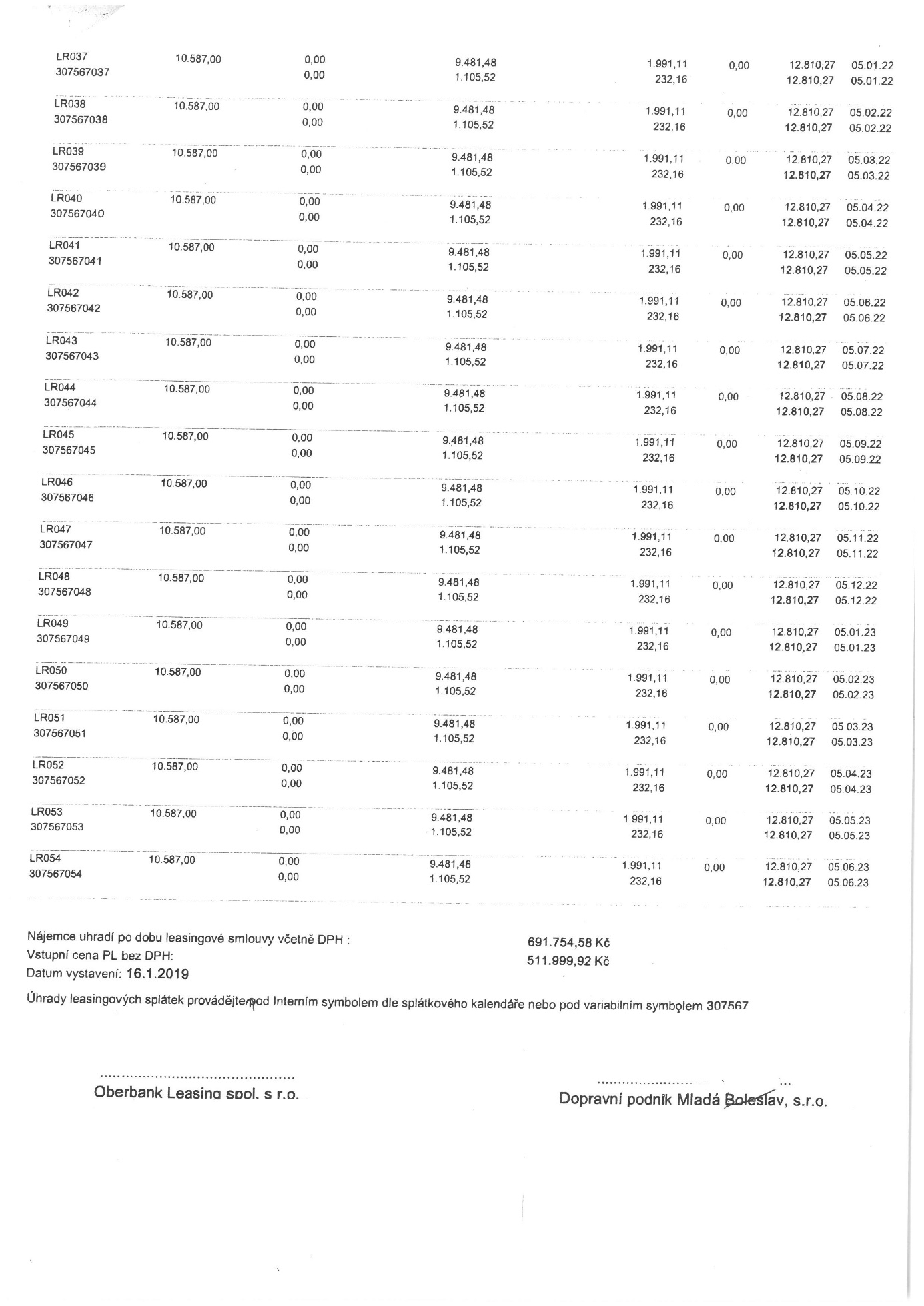 